VoorsetselsVoorsetsels verbind groepe woorde. Dit verbind nie sinne nie.Voorsetsels kom gewoonlik in vaste uitdrukkings voor. 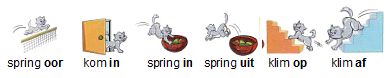 1.	Voorsetsels wat rigting of beweging aandui. 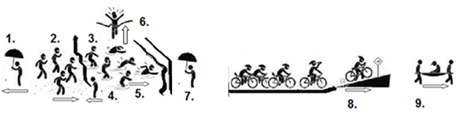 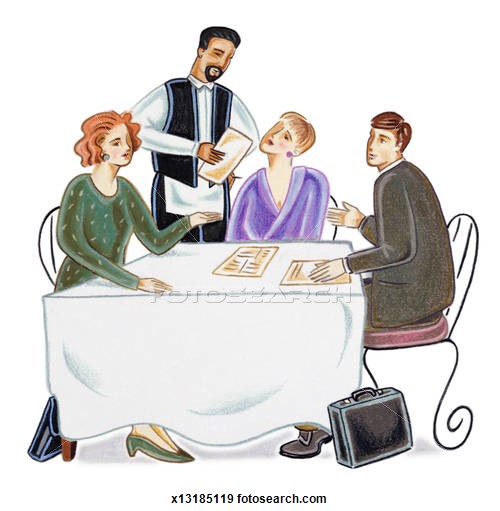 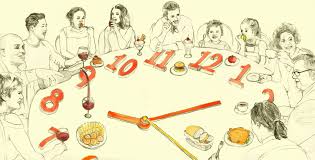 OEFENINGKies die korrekte voorsetsel.i.Die seun stap weg van die stroom af.vi.Hy loop stroom op.ii.Die seuns stap na die stroom toe.vii.Hy loop langs die stroom.iii.Hy loop in die water.viii.Hy ry oor die wal.iv.Hy klim uit die water.ix.Die seuns dra vir Jan na die uitgang.v.Hy loop deur die water.2.     Voorsetsels wat plek aandui.2.     Voorsetsels wat plek aandui.2.     Voorsetsels wat plek aandui.2.     Voorsetsels wat plek aandui.i.Die mense sit op stoele.iv.Die mense is by ŉ restaurant.ii.Die mense sit rondom die tafel.v.Martin, die kelner, staan langs die tafel.iii.Die mense sit aan tafel.vi.Die tas staan naby die tafel.3.     Voorsetsels wat tyd aandui.i.Die familie eet om agtuur ontbyt.(ŉ spesifieke tyd op die horlosie)(ŉ spesifieke tyd op die horlosie)ii.My verjaarsdag is in Mei.(in ŉ spesifieke maand)(in ŉ spesifieke maand)iii.Ek is in 1973 gebore.(in ŉ spesifieke jaar)(in ŉ spesifieke jaar)iv.Ons oefen in die aand.(nie ŉ spesifieke tyd nie; gedeelte van die dag.)(nie ŉ spesifieke tyd nie; gedeelte van die dag.)v.Ons het op ŉ Maandag ekstra klasse.(op ŉ spesifieke dag)(op ŉ spesifieke dag)vi.My pa werk van agtuur tot vyfuur.van (ŉ spesifieke tyd) tot (ŉ spesifieke tyd)van (ŉ spesifieke tyd) tot (ŉ spesifieke tyd)1.Plaas die boek (in/op) die sak.                            ________________________(1)2.Die bushalte is (in/oorkant) die poskantoor.        ________________________(1)3.My beurs is (tussen/in) my handsak.                   ________________________(1)4.Sal jy saam (met/oor) my winkel toe gaan?         ________________________(1)5.Hy hardloop (oor/op) die straat.                           ________________________(1)6.Hy betaal vir die kaartjies (vir/met) ŉ vyftig rand. ________________________(1)7.Die mense is bly (om/oor) hom te sien.               ________________________(1)8.Hy loop (verby/onder) my uit.                              ________________________(1)9.Die bus ry (oor/in) die brug.                                ________________________(1)10.Die bank is (langs/oor) die poskantoor.           ________________________(1)[10]